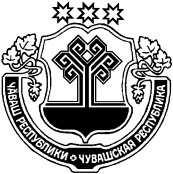 В соответствии  с Федеральными законами от 06.10.2003 № 131-ФЗ «Об общих принципах организации местного самоуправления в Российской Федерации», от 21.07.2005 № 97-ФЗ «О государственной регистрации уставов муниципальных образований», Законом Чувашской Республики от 18.10.2004 № 19 «Об организации местного самоуправления в Чувашской Республике», Законом Чувашской Республики от 29.03.2022 № 22 «О преобразовании муниципальных образований Красночетайского района Чувашской Республики и о внесении изменений в Закон Чувашской Республики «Об установлении границ муниципальных образований Чувашской Республики и наделении их статусом городского, сельского поселения, муниципального района, муниципального округа и городского округа»,Собрание депутатов Красночетайского муниципального округа р е ш и л о:1. Назначить публичные слушания по проекту решения Собрания депутатов Красночетайского муниципального округа Чувашской Республики «О принятии Устава Красночетайского муниципального округа Чувашской Республики» на 31 октября 2022 года в 16 часов 45 минут в зале заседаний администрации Красночетайского района. 2. Назначить ответственным лицом за проведение публичных слушаний    заместителя председателя Собрания депутатов Красночетайского муниципального округа Чувашской Республики Ейкова Анатолия Михайловича.  3. Предложения и замечания по проекту решения Собрания депутатов Красночетайского муниципального округа Чувашской Республики «О принятии Устава Красночетайского муниципального округа Чувашской Республики», а также извещения жителей Красночетайского района о желании принять участие в публичных слушаниях и выступить на них следует направлять в письменном виде в администрацию Красночетайского района до «26» октября 2022 года включительно по адресу: 429040, с. Красные Четаи, пл. Победы, д.1 кабинет № 315. Контактные телефоны: (83551) 2-21-63.В предложении по проекту решения должны содержаться следующие сведения: фамилия, имя, отчество (последнее – при наличии) и адрес лица, направившего предложение, однозначно выраженное мнение, не допускающее двоякого толкования, о внесении каких-либо изменений в проект решения.3. В срок не позднее 30 сентября 2022 года обеспечить опубликование в информационном издании «Вестник Красночетайского района» и размещение на официальном сайте Красночетайского района Чувашской Республики в информационно-телекоммуникационной сети «Интернет»:1) настоящего решения;2) проекта решения Собрания депутатов Красночетайского муниципального округа Чувашской Республики «О принятии Устава Красночетайского муниципального округа Чувашской Республики»;3) порядка учета и рассмотрения предложений по проекту Устава Красночетайского муниципального округа Чувашской Республики, проекту решения Собрания депутатов Красночетайского муниципального округа Чувашской Республики о внесении изменений и (или) дополнений в Устав Красночетайского муниципального округа Чувашской Республики и  порядка участия граждан в его обсуждении, утвержденного решением Собрания депутатов Красночетайского муниципального округа Чувашской Республики от 29.09.2022 № 1/16.4. Настоящее решение вступает в силу со дня его подписания.Председатель Собрания депутатовКрасночетайского муниципального округа Чувашской Республики                                                                 Н.С. АртемьевЧĂВАШ РЕСПУБЛИКИХĔРЛĔ ЧУТАЙ МУНИЦИПАЛЛӐ ОКРУГӖНДЕПУТАТСЕН ПуХăВĕЧУВАШСКАЯ РЕСПУБЛИКА СОБРАНИЕ ДЕПУТАТОВ КРАСНОЧЕТАЙСКОГО МУНИЦИПАЛЬНОГО ОКРУГАЙЫШĂНУ 29.09.2022   С-1/18 №Хĕрлĕ Чутай салиРЕШЕНИЕ29.09.2022   № С-1/18с. Красные ЧетаиО проведении публичных слушаний по проекту решения Собрания депутатов Красночетайского муниципального округа Чувашской Республики «О принятии Устава Красночетайского муниципального округа Чувашской Республики»